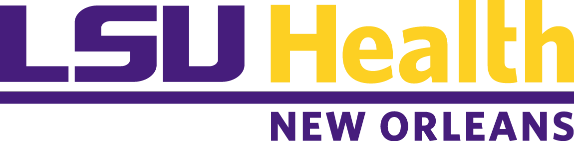 CURRICULUM VITAESydney M. VitaCurrent Title:			Postdoctoral Fellow, Department of Physiology Business Address:		Department of Physiology						1901 Perdido Street						Medical Education Building, Room 7205						New Orleans, LA 70112Business Telephone:		(504) 568-2804Cell Phone:			(504) 460-7391E-mail:				svita@lsuhsc.eduEducation:Undergraduate: 			Community College of Denver, Denver, CO (2012-2013)						AA Psychology, 2013						University of Colorado Denver, Denver, CO (2013-2015)						BA Psychology, 2015Graduate: 				University Mississippi Medical Center, Jackson, MS (2015 - 2020)						PhD Neuroscience, 2020Postdoctoral: 		Louisiana State University Health Sciences Center, New Orleans, LA (20 - Present)		PhysiologyCertifications and Credentials:	2019 – Present 		Adult CPR, AED, and First Aid - FirstAidforFree.comAcademic, Professional, and Research Appointments: 2015-2018		Neuroscience Laboratory			Graduate Research Assistant			University of Mississippi Medical CenterJackson, MS2018-2020		Neuroscience Laboratory			Graduate Research Assistant			University of Texas Health SciencesHouston, TX2020-Present	Department of Physiology			Postdoctoral Fellow			Louisiana State University Health 			Sciences Center, New Orleans, LAMembership in Professional Organizations:2016 – present	Society for Neuroscience	2016 – 2017	Mississippi Academy of Sciences2017 – present	National Neurotrauma Society 2017 – present 	Women in Neurotrauma2017 – 2018	International Brain Injury Association2021 – present	Postdoctoral Association, LSUHSC2021 - present: Vice President 2021 – present	American Physiological SocietyAwards and Honors:2013	Graduated Cum Laude2013	College Responsibility Grant ($2000)2015	Graduated Magna Cum Laude2016 	School of Graduate Studies Research Day, Poster Presentation Award2017	Mississippi Academy of Sciences Research Day, Graduate Student Poster Award ($100)2017 	Neuroscience Research Day, Poster Presentation Award2017	Graduate School Honors Day2017	School of Graduate Studies Research Day, Poster Presentation Award2018	Neuroscience Research Day, Poster Presentation Award2018	Graduate School Honors Day2018	School of Graduate Studies Research Day, Poster Presentation Award2018	Mission Connect, Best Graduate Student Poster Award ($100)2018	Dee S. and Patricia Osborne Endowed Scholarship in the Neurosciences ($2000)TEACHING EXPERIENCE AND RESPONSIBILITIESFormal Course Responsibilities:Undergraduate Courses Taught Undergraduate, Graduate, and Medical Students Trained: Undergraduate:2021-present	Ra’Janae Morris, ENDURE Program Undergraduate RESEARCH AND SCHOLARSHIPGrants and Contracts:ACTIVE:T32 AA007577 (Molina)								09/01/2009–11/30/2019NIH/NIAAA											$402,449/yearBiomedical Alcohol Research Training ProgramThe goal is to educate and train pre and postdoctoral fellows for careers as independent scientists in the field of alcohol research. Role: Postdoctoral Trainee, November 2020 – present Publications:Journal Articles (Refereed)Vita, S.M.; Dulin, J.N. In Memoriam: Ray Grill (1966-2018). Neural Regen Res 2018; 13: 1488. Maynard, M.E.; Redell, J.B.; Zhao, J.; Hood, K.N.; Vita, S.M.; Kobori, N.; Dash, P.K. Sarm1 loss reduces axonal damage and improves cognitive outcome after repetitive mild closed head injury. Experimental Neurology, 327, 113207. https://doi.org/10.1016/j.expneurol.2020.113207 Redell, J. B., Maynard, M. E., Underwood, E. L., Vita, S. M., Dash, P. K., & Kobori, N. (2020). Traumatic brain injury and hippocampal neurogenesis: Functional implications. Experimental Neurology, 331, 113372. https://doi.org/10.1016/j.expneurol.2020.113372 Vita SM, Grayson BE, Grill RJ. Acute damage to the blood-brain barrier and perineuronal net integrity in a clinically-relevant of rat model traumatic brain. Neuroreport. 2020;31: 1167–1174. doi:10.1097/WNR.0000000000001531Vita SM, Redell JB, Maynard ME, Zhao J, Grill RJ, Dash PK, et al. P-glycoprotein Expression Is Upregulated in a Pre-Clinical Model of Traumatic Brain Injury. Neurotrauma Rep. 2020;1: 207–217. doi:10.1089/neur.2020.0034 Peer-Reviewed Abstracts (poster presentation unless noted; **mentee presenter):Vita, S.M.; K.R. Clark, R.J. Grill. Acute pathophysiologies associated with mild, “head on” concussion injury in the Sprague-Dawley [abstract]. Program No. 322.07/Y8. 2016 Neuroscience Meeting Planner. San Diego, CA: Society for Neuroscience, 2016. Online. Vita, S.M.; Grill, R.J. Pathophysiologies associated with cTBI in the Sprague-Dawley rat. Presented at the Mission Connect Symposium, Houston, TX, December 2, 2016 (Poster and Podium Presentations) Vita, S.M.; Grill, R.J. Acute pathophysiologies associated with mild, “head on” concussion injury in the Sprague-Dawley rat. Presented at the Mississippi Acadamy of Sciences, Oxford, MS. February 23, 2017. 	*Received “Best Graduate Student Poster Presentation” AwardVita, S.M.; R.J. Grill. Concussive TBI produces deficits to the blood–brain barrier and perineuronal nets in rats [abstract 0526]. (2017) Accepted Abstracts from the International Brain Injury Association’s 12th World Congress on Brain Injury, Brain Injury, 31:6-7, 719-1017, DOI:10.1080/02699052.2017.1312145Vita, S.M.; Grill, R.J. mTBI and Neurovasculature. Presented at the Mission Connect Symposium. Houston, TX. November 30, 2019. (Poster Presentation) *Received “Best Graduate Student Poster Presentation” AwardVita, S.M.; Grill, R.J. mTBI and Neurovasculature. Presented at 25th Annual Neuroscience Poster Session. Houston, TX. December 1, 2019. (Poster Presentation) *Received the “Dee S. and Patricia Osborne Endowed Scholarship in the Neurosciences” for best overall posterConference Participation:Oral presenter. Pathophysiologies associated with cTBI in the Sprague-Dawley rat. 2016 Mission Connect Symposium - Houston, TX Continuing professional education, refresher courses, & workshops at professional meetings/symposia:Perspectives in Alcohol Research, Louisiana State University Health Sciences Center, Fall 2018-present. For one hour each week during long semesters, trainees and faculty members in the alcohol research field discuss relevant topics including recently published alcohol-related literature, model systems and techniques, and research ethics. This elective is discussion-based and trainees lead the majority of sessions. 15 hours per semester, Instructors: Robert Siggins, PhDSERVICE ACTIVITIESUniversity/Institutional Service: 2016		Volunteer, Discovery U, Mississippi Children’s Museum, Jackson, MS2019	Volunteer, Brain Night for Kids, McGovern Museum of Health and Medical Science, Houston, TX2021	Volunteer Interviewer, Mock Job Interviews, Association of Women in Science – Southern Louisiana Chapter, LSUHSC, New Orleans, LANational Service:2016 – 2018 	Volunteer Fundraiser & Participant, Walk to Defeat ALS2017 – 2018	Volunteer, Crisis Text LineCommunity Service and Outreach Activities:March 2017	Cheerleader (Krewe de Wonder Women), Youth Run NOLA, New Orleans, LAFebruary 2018	Judge, VEX Robotics Tournament, Jackson, MS2021 – present	Volunteer, School Gardening Project, Homer Plessy Community School, Treme, New Orleans, LAFebruary 2021	Judge, Greater New Orleans Science and Engineering Fair, Senior Division of Biomedical Health and Translational Sciences; Senior Division of Computational Biology, Bioinformatics and Biomedical Engineering, New Orleans, LASemester Course TitleNumber of StudentsLSUHSCLSUHSCLSUHSCSpring 2021PREP Skills Workshop (Fascilitated 1 hour on whistle blowing and research ethics)5